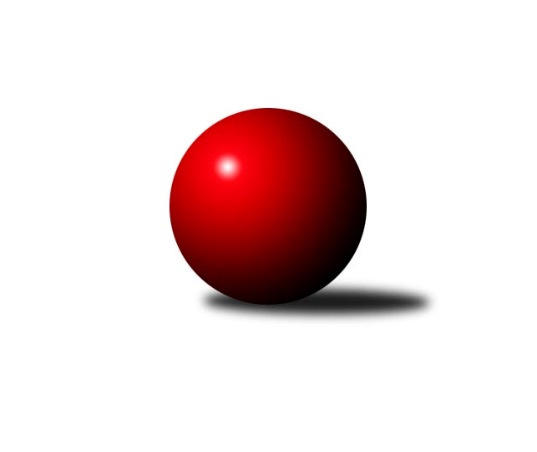 Č.10Ročník 2017/2018	25.5.2024 Mistrovství Prahy 1 2017/2018Statistika 10. kolaTabulka družstev:		družstvo	záp	výh	rem	proh	skore	sety	průměr	body	plné	dorážka	chyby	1.	TJ Praga Praha A	10	7	1	2	54.5 : 25.5 	(77.5 : 42.5)	2496	15	1704	792	34.5	2.	TJ Astra Zahradní Město A	10	7	0	3	50.5 : 29.5 	(67.0 : 53.0)	2472	14	1718	754	43.7	3.	KK Slavoj Praha C	10	7	0	3	50.0 : 30.0 	(70.0 : 50.0)	2534	14	1743	791	39.1	4.	SK Meteor Praha A	10	7	0	3	46.0 : 34.0 	(62.0 : 58.0)	2390	14	1667	723	41.2	5.	VŠTJ FS Praha A	10	6	1	3	45.0 : 35.0 	(67.0 : 53.0)	2380	13	1668	712	44.7	6.	SK Uhelné sklady Praha A	10	6	0	4	46.5 : 33.5 	(66.0 : 54.0)	2413	12	1717	697	47.2	7.	TJ Sokol Rudná A	10	6	0	4	45.0 : 35.0 	(63.5 : 56.5)	2398	12	1702	696	50.6	8.	Sokol Kobylisy A	10	5	1	4	42.0 : 38.0 	(64.0 : 56.0)	2394	11	1674	719	45.1	9.	KK Konstruktiva Praha  C	10	4	1	5	40.0 : 40.0 	(56.5 : 63.5)	2414	9	1699	715	44.3	10.	SK Sokol Žižkov Praha B	10	4	0	6	35.0 : 45.0 	(56.0 : 64.0)	2444	8	1703	740	41.8	11.	TJ Sokol Rudná B	10	3	0	7	29.0 : 51.0 	(54.5 : 65.5)	2386	6	1685	701	57.3	12.	PSK Union Praha B	10	3	0	7	29.0 : 51.0 	(48.5 : 71.5)	2382	6	1699	683	45.2	13.	SK Uhelné sklady Praha B	10	2	0	8	29.5 : 50.5 	(47.5 : 72.5)	2383	4	1683	700	47.1	14.	SK Sokol Žižkov Praha C	10	1	0	9	18.0 : 62.0 	(40.0 : 80.0)	2340	2	1653	687	52.5Tabulka doma:		družstvo	záp	výh	rem	proh	skore	sety	průměr	body	maximum	minimum	1.	SK Meteor Praha A	6	6	0	0	36.0 : 12.0 	(44.5 : 27.5)	2584	12	2622	2528	2.	VŠTJ FS Praha A	6	5	1	0	34.0 : 14.0 	(45.5 : 26.5)	2572	11	2609	2540	3.	Sokol Kobylisy A	6	5	1	0	32.0 : 16.0 	(47.0 : 25.0)	2344	11	2406	2315	4.	TJ Praga Praha A	5	5	0	0	31.0 : 9.0 	(42.5 : 17.5)	2512	10	2562	2461	5.	SK Uhelné sklady Praha A	6	5	0	1	32.0 : 16.0 	(41.0 : 31.0)	2385	10	2443	2318	6.	TJ Astra Zahradní Město A	4	4	0	0	26.0 : 6.0 	(30.0 : 18.0)	2482	8	2514	2451	7.	KK Slavoj Praha C	4	4	0	0	23.0 : 9.0 	(29.5 : 18.5)	2597	8	2662	2503	8.	TJ Sokol Rudná A	5	4	0	1	26.0 : 14.0 	(33.0 : 27.0)	2413	8	2437	2375	9.	KK Konstruktiva Praha  C	4	3	0	1	22.0 : 10.0 	(30.0 : 18.0)	2566	6	2612	2496	10.	PSK Union Praha B	4	3	0	1	21.0 : 11.0 	(28.5 : 19.5)	2371	6	2407	2344	11.	SK Sokol Žižkov Praha B	5	3	0	2	20.0 : 20.0 	(29.0 : 31.0)	2521	6	2542	2472	12.	TJ Sokol Rudná B	5	2	0	3	16.0 : 24.0 	(28.5 : 31.5)	2314	4	2360	2256	13.	SK Uhelné sklady Praha B	6	2	0	4	21.5 : 26.5 	(34.5 : 37.5)	2379	4	2490	2291	14.	SK Sokol Žižkov Praha C	4	1	0	3	11.0 : 21.0 	(17.0 : 31.0)	2477	2	2585	2396Tabulka venku:		družstvo	záp	výh	rem	proh	skore	sety	průměr	body	maximum	minimum	1.	KK Slavoj Praha C	6	3	0	3	27.0 : 21.0 	(40.5 : 31.5)	2535	6	2643	2394	2.	TJ Astra Zahradní Město A	6	3	0	3	24.5 : 23.5 	(37.0 : 35.0)	2470	6	2611	2321	3.	TJ Praga Praha A	5	2	1	2	23.5 : 16.5 	(35.0 : 25.0)	2492	5	2619	2443	4.	TJ Sokol Rudná A	5	2	0	3	19.0 : 21.0 	(30.5 : 29.5)	2395	4	2506	2254	5.	KK Konstruktiva Praha  C	6	1	1	4	18.0 : 30.0 	(26.5 : 45.5)	2384	3	2624	2314	6.	SK Uhelné sklady Praha A	4	1	0	3	14.5 : 17.5 	(25.0 : 23.0)	2431	2	2604	2298	7.	VŠTJ FS Praha A	4	1	0	3	11.0 : 21.0 	(21.5 : 26.5)	2332	2	2364	2282	8.	SK Meteor Praha A	4	1	0	3	10.0 : 22.0 	(17.5 : 30.5)	2326	2	2416	2237	9.	SK Sokol Žižkov Praha B	5	1	0	4	15.0 : 25.0 	(27.0 : 33.0)	2425	2	2528	2332	10.	TJ Sokol Rudná B	5	1	0	4	13.0 : 27.0 	(26.0 : 34.0)	2380	2	2592	2260	11.	Sokol Kobylisy A	4	0	0	4	10.0 : 22.0 	(17.0 : 31.0)	2406	0	2492	2325	12.	SK Uhelné sklady Praha B	4	0	0	4	8.0 : 24.0 	(13.0 : 35.0)	2384	0	2482	2312	13.	PSK Union Praha B	6	0	0	6	8.0 : 40.0 	(20.0 : 52.0)	2384	0	2556	2277	14.	SK Sokol Žižkov Praha C	6	0	0	6	7.0 : 41.0 	(23.0 : 49.0)	2338	0	2463	2130Tabulka podzimní části:		družstvo	záp	výh	rem	proh	skore	sety	průměr	body	doma	venku	1.	TJ Praga Praha A	10	7	1	2	54.5 : 25.5 	(77.5 : 42.5)	2496	15 	5 	0 	0 	2 	1 	2	2.	TJ Astra Zahradní Město A	10	7	0	3	50.5 : 29.5 	(67.0 : 53.0)	2472	14 	4 	0 	0 	3 	0 	3	3.	KK Slavoj Praha C	10	7	0	3	50.0 : 30.0 	(70.0 : 50.0)	2534	14 	4 	0 	0 	3 	0 	3	4.	SK Meteor Praha A	10	7	0	3	46.0 : 34.0 	(62.0 : 58.0)	2390	14 	6 	0 	0 	1 	0 	3	5.	VŠTJ FS Praha A	10	6	1	3	45.0 : 35.0 	(67.0 : 53.0)	2380	13 	5 	1 	0 	1 	0 	3	6.	SK Uhelné sklady Praha A	10	6	0	4	46.5 : 33.5 	(66.0 : 54.0)	2413	12 	5 	0 	1 	1 	0 	3	7.	TJ Sokol Rudná A	10	6	0	4	45.0 : 35.0 	(63.5 : 56.5)	2398	12 	4 	0 	1 	2 	0 	3	8.	Sokol Kobylisy A	10	5	1	4	42.0 : 38.0 	(64.0 : 56.0)	2394	11 	5 	1 	0 	0 	0 	4	9.	KK Konstruktiva Praha  C	10	4	1	5	40.0 : 40.0 	(56.5 : 63.5)	2414	9 	3 	0 	1 	1 	1 	4	10.	SK Sokol Žižkov Praha B	10	4	0	6	35.0 : 45.0 	(56.0 : 64.0)	2444	8 	3 	0 	2 	1 	0 	4	11.	TJ Sokol Rudná B	10	3	0	7	29.0 : 51.0 	(54.5 : 65.5)	2386	6 	2 	0 	3 	1 	0 	4	12.	PSK Union Praha B	10	3	0	7	29.0 : 51.0 	(48.5 : 71.5)	2382	6 	3 	0 	1 	0 	0 	6	13.	SK Uhelné sklady Praha B	10	2	0	8	29.5 : 50.5 	(47.5 : 72.5)	2383	4 	2 	0 	4 	0 	0 	4	14.	SK Sokol Žižkov Praha C	10	1	0	9	18.0 : 62.0 	(40.0 : 80.0)	2340	2 	1 	0 	3 	0 	0 	6Tabulka jarní části:		družstvo	záp	výh	rem	proh	skore	sety	průměr	body	doma	venku	1.	SK Sokol Žižkov Praha C	0	0	0	0	0.0 : 0.0 	(0.0 : 0.0)	0	0 	0 	0 	0 	0 	0 	0 	2.	TJ Astra Zahradní Město A	0	0	0	0	0.0 : 0.0 	(0.0 : 0.0)	0	0 	0 	0 	0 	0 	0 	0 	3.	KK Slavoj Praha C	0	0	0	0	0.0 : 0.0 	(0.0 : 0.0)	0	0 	0 	0 	0 	0 	0 	0 	4.	PSK Union Praha B	0	0	0	0	0.0 : 0.0 	(0.0 : 0.0)	0	0 	0 	0 	0 	0 	0 	0 	5.	SK Sokol Žižkov Praha B	0	0	0	0	0.0 : 0.0 	(0.0 : 0.0)	0	0 	0 	0 	0 	0 	0 	0 	6.	TJ Sokol Rudná B	0	0	0	0	0.0 : 0.0 	(0.0 : 0.0)	0	0 	0 	0 	0 	0 	0 	0 	7.	KK Konstruktiva Praha  C	0	0	0	0	0.0 : 0.0 	(0.0 : 0.0)	0	0 	0 	0 	0 	0 	0 	0 	8.	TJ Praga Praha A	0	0	0	0	0.0 : 0.0 	(0.0 : 0.0)	0	0 	0 	0 	0 	0 	0 	0 	9.	SK Uhelné sklady Praha A	0	0	0	0	0.0 : 0.0 	(0.0 : 0.0)	0	0 	0 	0 	0 	0 	0 	0 	10.	SK Uhelné sklady Praha B	0	0	0	0	0.0 : 0.0 	(0.0 : 0.0)	0	0 	0 	0 	0 	0 	0 	0 	11.	VŠTJ FS Praha A	0	0	0	0	0.0 : 0.0 	(0.0 : 0.0)	0	0 	0 	0 	0 	0 	0 	0 	12.	SK Meteor Praha A	0	0	0	0	0.0 : 0.0 	(0.0 : 0.0)	0	0 	0 	0 	0 	0 	0 	0 	13.	TJ Sokol Rudná A	0	0	0	0	0.0 : 0.0 	(0.0 : 0.0)	0	0 	0 	0 	0 	0 	0 	0 	14.	Sokol Kobylisy A	0	0	0	0	0.0 : 0.0 	(0.0 : 0.0)	0	0 	0 	0 	0 	0 	0 	0 Zisk bodů pro družstvo:		jméno hráče	družstvo	body	zápasy	v %	dílčí body	sety	v %	1.	Rostislav Kašpar 	TJ Praga Praha A 	10	/	10	(100%)	18	/	20	(90%)	2.	Miroslav Plachý 	SK Uhelné sklady Praha A 	10	/	10	(100%)	14	/	20	(70%)	3.	Pavel Červinka 	Sokol Kobylisy A 	9	/	10	(90%)	16	/	20	(80%)	4.	Jindřich Valo 	KK Slavoj Praha C 	9	/	10	(90%)	15.5	/	20	(78%)	5.	Josef Tesař 	SK Meteor Praha A 	8	/	9	(89%)	14	/	18	(78%)	6.	Petr Tepličanec 	KK Konstruktiva Praha  C 	8	/	9	(89%)	13	/	18	(72%)	7.	Adam Vejvoda 	VŠTJ FS Praha A 	8	/	10	(80%)	16	/	20	(80%)	8.	Jaroslav Kourek 	TJ Praga Praha A 	7.5	/	9	(83%)	13	/	18	(72%)	9.	Vlastimil Bachor 	TJ Sokol Rudná A 	7	/	9	(78%)	12	/	18	(67%)	10.	Stanislav ml. Březina ml.	KK Slavoj Praha C 	7	/	9	(78%)	11.5	/	18	(64%)	11.	Martin Lukáš 	SK Sokol Žižkov Praha B 	7	/	9	(78%)	11	/	18	(61%)	12.	Karel Mašek 	Sokol Kobylisy A 	7	/	10	(70%)	14	/	20	(70%)	13.	Antonin Knobloch 	SK Uhelné sklady Praha A 	7	/	10	(70%)	14	/	20	(70%)	14.	Daniel Veselý 	TJ Astra Zahradní Město A 	7	/	10	(70%)	13.5	/	20	(68%)	15.	Stanislav st. Březina 	KK Slavoj Praha C 	7	/	10	(70%)	12	/	20	(60%)	16.	Samuel Fujko 	KK Konstruktiva Praha  C 	7	/	10	(70%)	9	/	20	(45%)	17.	Milan Komorník 	TJ Praga Praha A 	6	/	7	(86%)	9	/	14	(64%)	18.	Petr Beneda 	KK Slavoj Praha C 	6	/	8	(75%)	13	/	16	(81%)	19.	Jan Barchánek 	KK Konstruktiva Praha  C 	6	/	8	(75%)	11	/	16	(69%)	20.	Miroslav Kochánek 	VŠTJ FS Praha A 	6	/	8	(75%)	10	/	16	(63%)	21.	Marek Šveda 	TJ Astra Zahradní Město A 	6	/	9	(67%)	12.5	/	18	(69%)	22.	Pavel Jahelka 	VŠTJ FS Praha A 	6	/	9	(67%)	12.5	/	18	(69%)	23.	Jiří Spěváček 	TJ Sokol Rudná A 	6	/	9	(67%)	9	/	18	(50%)	24.	Jaroslav Žítek 	Sokol Kobylisy A 	6	/	10	(60%)	12	/	20	(60%)	25.	Zdeněk Barcal 	SK Meteor Praha A 	6	/	10	(60%)	12	/	20	(60%)	26.	Pavel Moravec 	PSK Union Praha B 	6	/	10	(60%)	10.5	/	20	(53%)	27.	Pavel Černý 	SK Uhelné sklady Praha B 	5.5	/	10	(55%)	12	/	20	(60%)	28.	Radek Fiala 	TJ Astra Zahradní Město A 	5.5	/	10	(55%)	9	/	20	(45%)	29.	Martin Novák 	SK Uhelné sklady Praha A 	5	/	7	(71%)	9	/	14	(64%)	30.	Petr Kašpar 	TJ Praga Praha A 	5	/	7	(71%)	8	/	14	(57%)	31.	Zdeněk Mora 	TJ Sokol Rudná A 	5	/	7	(71%)	7	/	14	(50%)	32.	Miloslav Všetečka 	SK Sokol Žižkov Praha B 	5	/	8	(63%)	10	/	16	(63%)	33.	Jindra Pokorná 	SK Meteor Praha A 	5	/	8	(63%)	9.5	/	16	(59%)	34.	Miroslav Kýhos 	TJ Sokol Rudná B 	5	/	9	(56%)	9.5	/	18	(53%)	35.	Josef Kučera 	SK Meteor Praha A 	5	/	9	(56%)	8	/	18	(44%)	36.	Adam Rajnoch 	SK Uhelné sklady Praha B 	5	/	9	(56%)	8	/	18	(44%)	37.	Josef Jurášek 	SK Meteor Praha A 	5	/	9	(56%)	8	/	18	(44%)	38.	Miroslav Míchal 	SK Uhelné sklady Praha B 	5	/	9	(56%)	7	/	18	(39%)	39.	Lubomír Chudoba 	Sokol Kobylisy A 	5	/	10	(50%)	12	/	20	(60%)	40.	Pavel Strnad 	TJ Sokol Rudná A 	5	/	10	(50%)	11	/	20	(55%)	41.	Pavel Váňa 	SK Sokol Žižkov Praha C 	5	/	10	(50%)	11	/	20	(55%)	42.	Anna Sailerová 	SK Sokol Žižkov Praha B 	5	/	10	(50%)	10	/	20	(50%)	43.	Tomáš Hroza 	TJ Astra Zahradní Město A 	5	/	10	(50%)	10	/	20	(50%)	44.	Karel Sedláček 	PSK Union Praha B 	5	/	10	(50%)	8	/	20	(40%)	45.	Zbyněk Sedlák 	SK Uhelné sklady Praha A 	4.5	/	10	(45%)	11	/	20	(55%)	46.	Vlastimil Bočánek 	SK Uhelné sklady Praha B 	4	/	4	(100%)	6	/	8	(75%)	47.	Radek Machulka 	TJ Sokol Rudná B 	4	/	6	(67%)	6	/	12	(50%)	48.	Tomáš Dvořák 	SK Uhelné sklady Praha A 	4	/	8	(50%)	7	/	16	(44%)	49.	Jan Knyttl 	VŠTJ FS Praha A 	4	/	8	(50%)	6	/	16	(38%)	50.	Tomáš Keller 	TJ Sokol Rudná B 	4	/	9	(44%)	10	/	18	(56%)	51.	Jiří Piskáček 	VŠTJ FS Praha A 	4	/	9	(44%)	9	/	18	(50%)	52.	Miroslav Klement 	KK Konstruktiva Praha  C 	4	/	9	(44%)	6	/	18	(33%)	53.	Pavel Janoušek 	TJ Praga Praha A 	4	/	10	(40%)	13	/	20	(65%)	54.	Jaromír Bok 	TJ Sokol Rudná A 	4	/	10	(40%)	11	/	20	(55%)	55.	Jaroslav Dryák 	TJ Astra Zahradní Město A 	4	/	10	(40%)	10	/	20	(50%)	56.	Jan Neckář 	SK Sokol Žižkov Praha B 	4	/	10	(40%)	7	/	20	(35%)	57.	Peter Koščo 	TJ Sokol Rudná B 	3.5	/	8	(44%)	8	/	16	(50%)	58.	Vladislav Škrabal 	SK Sokol Žižkov Praha C 	3	/	3	(100%)	5	/	6	(83%)	59.	Radovan Šimůnek 	TJ Astra Zahradní Město A 	3	/	3	(100%)	3	/	6	(50%)	60.	Pavlína Kašparová 	PSK Union Praha B 	3	/	6	(50%)	7	/	12	(58%)	61.	Karel Hybš 	KK Konstruktiva Praha  C 	3	/	7	(43%)	6	/	14	(43%)	62.	Michal Bartoš 	TJ Praga Praha A 	3	/	7	(43%)	5.5	/	14	(39%)	63.	Petr Šťastný 	KK Slavoj Praha C 	3	/	8	(38%)	6	/	16	(38%)	64.	Petr Moravec 	PSK Union Praha B 	3	/	8	(38%)	5	/	16	(31%)	65.	David Kašpar 	TJ Praga Praha A 	3	/	9	(33%)	10	/	18	(56%)	66.	Martin Machulka 	TJ Sokol Rudná B 	3	/	9	(33%)	9	/	18	(50%)	67.	Josef Mach 	PSK Union Praha B 	3	/	9	(33%)	8.5	/	18	(47%)	68.	Josef Gebr 	SK Sokol Žižkov Praha B 	3	/	10	(30%)	8.5	/	20	(43%)	69.	Milan Vejvoda 	VŠTJ FS Praha A 	3	/	10	(30%)	8.5	/	20	(43%)	70.	František Rusin 	TJ Astra Zahradní Město A 	2	/	2	(100%)	2	/	4	(50%)	71.	Vladimír Vošický 	SK Meteor Praha A 	2	/	4	(50%)	5	/	8	(63%)	72.	Petr Zelenka 	TJ Sokol Rudná A 	2	/	5	(40%)	5.5	/	10	(55%)	73.	Daniel Prošek 	KK Slavoj Praha C 	2	/	5	(40%)	4	/	10	(40%)	74.	Pavel Kasal 	TJ Sokol Rudná B 	2	/	6	(33%)	5	/	12	(42%)	75.	Tomáš Kazimour 	SK Sokol Žižkov Praha C 	2	/	7	(29%)	7	/	14	(50%)	76.	Bohumil Bazika 	SK Uhelné sklady Praha A 	2	/	7	(29%)	5	/	14	(36%)	77.	Michal Ostatnický 	KK Konstruktiva Praha  C 	2	/	7	(29%)	3	/	14	(21%)	78.	Petra Sedláčková 	KK Slavoj Praha C 	2	/	8	(25%)	7	/	16	(44%)	79.	Petr Barchánek 	KK Konstruktiva Praha  C 	2	/	8	(25%)	6.5	/	16	(41%)	80.	Karel Bubeníček 	SK Sokol Žižkov Praha B 	2	/	8	(25%)	6	/	16	(38%)	81.	Jarmila Fremrová 	PSK Union Praha B 	2	/	8	(25%)	5.5	/	16	(34%)	82.	Jiří Mudra 	SK Uhelné sklady Praha B 	2	/	8	(25%)	3	/	16	(19%)	83.	Hana Křemenová 	SK Sokol Žižkov Praha C 	2	/	10	(20%)	6	/	20	(30%)	84.	Roman Tumpach 	SK Uhelné sklady Praha B 	2	/	10	(20%)	5.5	/	20	(28%)	85.	Petra Koščová 	TJ Sokol Rudná B 	1.5	/	7	(21%)	7	/	14	(50%)	86.	Petr Seidl 	TJ Astra Zahradní Město A 	1	/	1	(100%)	2	/	2	(100%)	87.	Ludmila Erbanová 	TJ Sokol Rudná A 	1	/	1	(100%)	2	/	2	(100%)	88.	Libor Novák 	SK Uhelné sklady Praha A 	1	/	1	(100%)	2	/	2	(100%)	89.	Luboš Kocmich 	VŠTJ FS Praha A 	1	/	1	(100%)	2	/	2	(100%)	90.	Dana Školová 	SK Uhelné sklady Praha B 	1	/	1	(100%)	2	/	2	(100%)	91.	Miloslav Dušek 	SK Uhelné sklady Praha A 	1	/	1	(100%)	2	/	2	(100%)	92.	Marek Sedlák 	TJ Astra Zahradní Město A 	1	/	1	(100%)	2	/	2	(100%)	93.	Jarmila Zimáková 	TJ Sokol Rudná A 	1	/	1	(100%)	2	/	2	(100%)	94.	Lukáš Vacek 	SK Sokol Žižkov Praha C 	1	/	1	(100%)	1	/	2	(50%)	95.	Vojtěch Vojtíšek 	Sokol Kobylisy A 	1	/	2	(50%)	3	/	4	(75%)	96.	Lenka Špačková 	SK Sokol Žižkov Praha B 	1	/	2	(50%)	2.5	/	4	(63%)	97.	Bohumil Strnad 	SK Sokol Žižkov Praha C 	1	/	2	(50%)	2	/	4	(50%)	98.	Tomáš Doležal 	TJ Astra Zahradní Město A 	1	/	2	(50%)	2	/	4	(50%)	99.	Jiří Škoda 	VŠTJ FS Praha A 	1	/	2	(50%)	2	/	4	(50%)	100.	Tomáš Kudwes 	TJ Astra Zahradní Město A 	1	/	2	(50%)	1	/	4	(25%)	101.	Jan Mařánek 	TJ Sokol Rudná A 	1	/	3	(33%)	2	/	6	(33%)	102.	Karel Novotný 	TJ Sokol Rudná A 	1	/	4	(25%)	2	/	8	(25%)	103.	Jiří Váňa 	SK Sokol Žižkov Praha C 	1	/	5	(20%)	2	/	10	(20%)	104.	Petr Opatovský 	SK Sokol Žižkov Praha C 	1	/	7	(14%)	2	/	14	(14%)	105.	Přemysl Šámal 	SK Meteor Praha A 	1	/	8	(13%)	4.5	/	16	(28%)	106.	Ladislav Kroužel 	Sokol Kobylisy A 	1	/	9	(11%)	4	/	18	(22%)	107.	Petr Míchal 	SK Uhelné sklady Praha B 	1	/	9	(11%)	4	/	18	(22%)	108.	Pavel Kantner 	PSK Union Praha B 	1	/	9	(11%)	4	/	18	(22%)	109.	Vladimír Kohout 	Sokol Kobylisy A 	1	/	9	(11%)	3	/	18	(17%)	110.	Martin Kovář 	TJ Praga Praha A 	0	/	1	(0%)	1	/	2	(50%)	111.	David Knoll 	VŠTJ FS Praha A 	0	/	1	(0%)	1	/	2	(50%)	112.	Michal Truksa 	SK Sokol Žižkov Praha B 	0	/	1	(0%)	1	/	2	(50%)	113.	Evžen Bartaloš 	SK Sokol Žižkov Praha B 	0	/	1	(0%)	0	/	2	(0%)	114.	Stanislava Sábová 	SK Uhelné sklady Praha A 	0	/	1	(0%)	0	/	2	(0%)	115.	Petr Štěrba 	SK Sokol Žižkov Praha B 	0	/	1	(0%)	0	/	2	(0%)	116.	Martin Berezněv 	TJ Sokol Rudná A 	0	/	1	(0%)	0	/	2	(0%)	117.	Martin Povolný 	SK Meteor Praha A 	0	/	1	(0%)	0	/	2	(0%)	118.	Zbyněk Lébl 	KK Konstruktiva Praha  C 	0	/	2	(0%)	2	/	4	(50%)	119.	Boris Búrik 	KK Slavoj Praha C 	0	/	2	(0%)	1	/	4	(25%)	120.	Jiří Novotný 	SK Meteor Praha A 	0	/	2	(0%)	1	/	4	(25%)	121.	Jaroslav Hron 	SK Sokol Žižkov Praha C 	0	/	2	(0%)	0	/	4	(0%)	122.	Tomáš Kuneš 	VŠTJ FS Praha A 	0	/	2	(0%)	0	/	4	(0%)	123.	Martin Tožička 	SK Sokol Žižkov Praha C 	0	/	3	(0%)	1	/	6	(17%)	124.	Jan Hloušek 	SK Uhelné sklady Praha A 	0	/	5	(0%)	2	/	10	(20%)	125.	Adam Lesák 	TJ Sokol Rudná B 	0	/	6	(0%)	0	/	12	(0%)	126.	Tomáš Pokorný 	SK Sokol Žižkov Praha C 	0	/	10	(0%)	3	/	20	(15%)Průměry na kuželnách:		kuželna	průměr	plné	dorážka	chyby	výkon na hráče	1.	SK Žižkov Praha, 3-4	2537	1745	791	41.6	(423.0)	2.	Meteor, 1-2	2531	1750	781	36.8	(422.0)	3.	Konstruktiva, 1-4	2526	1756	769	43.5	(421.0)	4.	KK Slavia Praha, 1-4	2524	1755	768	44.4	(420.7)	5.	Karlov, 1-2	2440	1732	707	49.7	(406.7)	6.	Zahr. Město, 1-2	2422	1688	734	45.0	(403.8)	7.	Zvon, 1-2	2371	1658	712	45.4	(395.2)	8.	TJ Sokol Rudná, 1-2	2358	1663	694	54.3	(393.0)	9.	PSK Union Praha, 1-4	2345	1647	698	36.3	(391.0)	10.	Kobylisy, 1-2	2314	1633	681	49.9	(385.7)Nejlepší výkony na kuželnách:SK Žižkov Praha, 3-4KK Slavoj Praha C	2662	6. kolo	Petra Sedláčková 	KK Slavoj Praha C	488	4. koloKK Slavoj Praha C	2631	4. kolo	Jindřich Valo 	KK Slavoj Praha C	486	9. koloTJ Praga Praha A	2619	4. kolo	Stanislav st. Březina 	KK Slavoj Praha C	484	6. koloVŠTJ FS Praha A	2609	5. kolo	Adam Vejvoda 	VŠTJ FS Praha A	483	1. koloVŠTJ FS Praha A	2604	1. kolo	Martin Lukáš 	SK Sokol Žižkov Praha B	483	7. koloKK Slavoj Praha C	2601	1. kolo	Milan Vejvoda 	VŠTJ FS Praha A	480	3. koloKK Slavoj Praha C	2590	9. kolo	Stanislav st. Březina 	KK Slavoj Praha C	477	1. koloTJ Praga Praha A	2586	10. kolo	Petr Beneda 	KK Slavoj Praha C	471	6. koloVŠTJ FS Praha A	2577	3. kolo	Pavel Janoušek 	TJ Praga Praha A	470	4. koloVŠTJ FS Praha A	2558	8. kolo	Stanislav st. Březina 	KK Slavoj Praha C	469	9. koloMeteor, 1-2SK Meteor Praha A	2622	9. kolo	Josef Tesař 	SK Meteor Praha A	503	10. koloSK Meteor Praha A	2614	7. kolo	Josef Tesař 	SK Meteor Praha A	492	7. koloSK Uhelné sklady Praha A	2604	7. kolo	Pavel Červinka 	Sokol Kobylisy A	477	5. koloSK Meteor Praha A	2595	10. kolo	Josef Tesař 	SK Meteor Praha A	468	9. koloSK Meteor Praha A	2594	1. kolo	Zdeněk Barcal 	SK Meteor Praha A	468	1. koloSK Meteor Praha A	2553	5. kolo	Jindra Pokorná 	SK Meteor Praha A	462	1. koloSK Meteor Praha A	2528	3. kolo	Josef Kučera 	SK Meteor Praha A	460	1. koloTJ Sokol Rudná A	2506	10. kolo	Josef Kučera 	SK Meteor Praha A	460	7. koloSokol Kobylisy A	2492	5. kolo	Antonin Knobloch 	SK Uhelné sklady Praha A	460	7. koloSK Sokol Žižkov Praha B	2464	9. kolo	Jindra Pokorná 	SK Meteor Praha A	458	10. koloKonstruktiva, 1-4KK Konstruktiva Praha  C	2612	5. kolo	Karel Hybš 	KK Konstruktiva Praha  C	466	9. koloKK Konstruktiva Praha  C	2582	9. kolo	Petr Tepličanec 	KK Konstruktiva Praha  C	461	7. koloKK Konstruktiva Praha  C	2575	7. kolo	Petr Tepličanec 	KK Konstruktiva Praha  C	458	5. koloTJ Astra Zahradní Město A	2536	3. kolo	Jan Barchánek 	KK Konstruktiva Praha  C	456	7. koloKK Slavoj Praha C	2513	5. kolo	Michal Ostatnický 	KK Konstruktiva Praha  C	455	3. koloKK Konstruktiva Praha  C	2496	3. kolo	Marek Šveda 	TJ Astra Zahradní Město A	452	3. koloSK Uhelné sklady Praha B	2482	9. kolo	Daniel Veselý 	TJ Astra Zahradní Město A	451	3. koloTJ Sokol Rudná B	2414	7. kolo	Jiří Mudra 	SK Uhelné sklady Praha B	449	9. kolo		. kolo	Petr Tepličanec 	KK Konstruktiva Praha  C	446	3. kolo		. kolo	Karel Hybš 	KK Konstruktiva Praha  C	446	7. koloKK Slavia Praha, 1-4KK Slavoj Praha C	2643	8. kolo	Stanislav st. Březina 	KK Slavoj Praha C	515	8. koloKK Konstruktiva Praha  C	2624	4. kolo	Michal Ostatnický 	KK Konstruktiva Praha  C	492	4. koloTJ Astra Zahradní Město A	2611	4. kolo	Petr Tepličanec 	KK Konstruktiva Praha  C	488	4. koloTJ Sokol Rudná B	2592	9. kolo	Jan Barchánek 	KK Konstruktiva Praha  C	483	2. koloSK Sokol Žižkov Praha C	2585	7. kolo	Pavel Váňa 	SK Sokol Žižkov Praha C	477	7. koloKK Slavoj Praha C	2559	7. kolo	Stanislav st. Březina 	KK Slavoj Praha C	474	7. koloSK Sokol Žižkov Praha B	2542	4. kolo	Tomáš Kazimour 	SK Sokol Žižkov Praha C	470	7. koloSK Sokol Žižkov Praha B	2539	10. kolo	Pavel Váňa 	SK Sokol Žižkov Praha C	461	2. koloSK Sokol Žižkov Praha B	2537	6. kolo	Radek Machulka 	TJ Sokol Rudná B	460	9. koloSK Sokol Žižkov Praha B	2513	2. kolo	Anna Sailerová 	SK Sokol Žižkov Praha B	458	2. koloKarlov, 1-2TJ Praga Praha A	2562	3. kolo	Rostislav Kašpar 	TJ Praga Praha A	457	9. koloTJ Praga Praha A	2555	1. kolo	Rostislav Kašpar 	TJ Praga Praha A	454	7. koloTJ Praga Praha A	2499	7. kolo	Rostislav Kašpar 	TJ Praga Praha A	439	3. koloTJ Praga Praha A	2483	9. kolo	Petr Kašpar 	TJ Praga Praha A	435	1. koloTJ Praga Praha A	2461	5. kolo	Jaroslav Kourek 	TJ Praga Praha A	433	9. koloSokol Kobylisy A	2421	7. kolo	Jaroslav Kourek 	TJ Praga Praha A	432	5. koloSK Sokol Žižkov Praha C	2394	3. kolo	Milan Komorník 	TJ Praga Praha A	432	7. koloSK Uhelné sklady Praha A	2355	9. kolo	Jaroslav Kourek 	TJ Praga Praha A	431	7. koloKK Konstruktiva Praha  C	2348	1. kolo	Milan Komorník 	TJ Praga Praha A	430	3. koloPSK Union Praha B	2326	5. kolo	Michal Bartoš 	TJ Praga Praha A	430	3. koloZahr. Město, 1-2TJ Astra Zahradní Město A	2514	7. kolo	Karel Mašek 	Sokol Kobylisy A	457	9. koloTJ Astra Zahradní Město A	2492	9. kolo	Radek Fiala 	TJ Astra Zahradní Město A	456	7. koloTJ Astra Zahradní Město A	2469	2. kolo	Pavel Červinka 	Sokol Kobylisy A	453	9. koloTJ Astra Zahradní Město A	2451	5. kolo	Tomáš Hroza 	TJ Astra Zahradní Město A	441	7. koloTJ Praga Praha A	2447	2. kolo	František Rusin 	TJ Astra Zahradní Město A	438	2. koloSokol Kobylisy A	2386	9. kolo	Marek Šveda 	TJ Astra Zahradní Město A	433	7. koloPSK Union Praha B	2328	7. kolo	Marek Šveda 	TJ Astra Zahradní Město A	432	5. koloSK Sokol Žižkov Praha C	2296	5. kolo	Jaroslav Dryák 	TJ Astra Zahradní Město A	432	9. kolo		. kolo	Marek Šveda 	TJ Astra Zahradní Město A	428	9. kolo		. kolo	Daniel Veselý 	TJ Astra Zahradní Město A	427	2. koloZvon, 1-2SK Uhelné sklady Praha B	2490	10. kolo	Pavel Červinka 	Sokol Kobylisy A	474	3. koloTJ Praga Praha A	2475	8. kolo	Pavel Černý 	SK Uhelné sklady Praha B	466	10. koloSK Uhelné sklady Praha A	2465	4. kolo	Miloslav Dušek 	SK Uhelné sklady Praha A	457	6. koloSK Uhelné sklady Praha A	2443	10. kolo	Vlastimil Bachor 	TJ Sokol Rudná A	450	8. koloTJ Sokol Rudná A	2440	8. kolo	Miroslav Plachý 	SK Uhelné sklady Praha A	449	10. koloSK Uhelné sklady Praha A	2430	6. kolo	Tomáš Keller 	TJ Sokol Rudná B	441	1. koloSK Uhelné sklady Praha A	2429	5. kolo	Martin Novák 	SK Uhelné sklady Praha A	435	10. koloSK Uhelné sklady Praha B	2409	8. kolo	Martin Novák 	SK Uhelné sklady Praha A	435	5. koloSK Uhelné sklady Praha B	2392	1. kolo	Miroslav Plachý 	SK Uhelné sklady Praha A	433	5. koloSK Sokol Žižkov Praha B	2388	3. kolo	David Kašpar 	TJ Praga Praha A	432	8. koloTJ Sokol Rudná, 1-2KK Slavoj Praha C	2453	3. kolo	Jaromír Bok 	TJ Sokol Rudná A	455	9. koloTJ Praga Praha A	2443	6. kolo	Petr Kašpar 	TJ Praga Praha A	446	6. koloTJ Sokol Rudná A	2437	1. kolo	Pavel Strnad 	TJ Sokol Rudná A	445	3. koloTJ Sokol Rudná A	2433	7. kolo	Petr Seidl 	TJ Astra Zahradní Město A	445	1. koloTJ Sokol Rudná A	2425	9. kolo	František Rusin 	TJ Astra Zahradní Město A	440	1. koloTJ Astra Zahradní Město A	2425	1. kolo	Jindřich Valo 	KK Slavoj Praha C	434	3. koloTJ Sokol Rudná A	2397	3. kolo	Radek Machulka 	TJ Sokol Rudná B	432	2. koloKK Slavoj Praha C	2394	10. kolo	Stanislav st. Březina 	KK Slavoj Praha C	430	3. koloTJ Astra Zahradní Město A	2382	8. kolo	Pavel Strnad 	TJ Sokol Rudná A	429	1. koloTJ Sokol Rudná A	2375	5. kolo	Pavel Strnad 	TJ Sokol Rudná A	428	5. koloPSK Union Praha, 1-4PSK Union Praha B	2407	6. kolo	Pavel Jahelka 	VŠTJ FS Praha A	440	2. koloPSK Union Praha B	2388	4. kolo	Petr Tepličanec 	KK Konstruktiva Praha  C	425	6. koloVŠTJ FS Praha A	2364	2. kolo	Vladislav Škrabal 	SK Sokol Žižkov Praha C	421	8. koloPSK Union Praha B	2345	2. kolo	Pavlína Kašparová 	PSK Union Praha B	411	4. koloPSK Union Praha B	2344	8. kolo	Petr Moravec 	PSK Union Praha B	411	4. koloKK Konstruktiva Praha  C	2337	6. kolo	Pavel Moravec 	PSK Union Praha B	408	6. koloSK Sokol Žižkov Praha C	2292	8. kolo	Jarmila Fremrová 	PSK Union Praha B	408	8. koloTJ Sokol Rudná A	2290	4. kolo	Karel Sedláček 	PSK Union Praha B	406	6. kolo		. kolo	Karel Sedláček 	PSK Union Praha B	406	2. kolo		. kolo	Josef Mach 	PSK Union Praha B	404	6. koloKobylisy, 1-2Sokol Kobylisy A	2406	1. kolo	Pavel Červinka 	Sokol Kobylisy A	446	6. koloSokol Kobylisy A	2375	8. kolo	Pavel Červinka 	Sokol Kobylisy A	444	1. koloKK Konstruktiva Praha  C	2363	8. kolo	Pavel Červinka 	Sokol Kobylisy A	439	10. koloSK Sokol Žižkov Praha B	2332	1. kolo	Pavel Červinka 	Sokol Kobylisy A	438	8. koloSokol Kobylisy A	2326	6. kolo	Pavel Červinka 	Sokol Kobylisy A	431	2. koloSokol Kobylisy A	2321	4. kolo	Karel Hybš 	KK Konstruktiva Praha  C	427	8. koloVŠTJ FS Praha A	2320	4. kolo	Jaroslav Žítek 	Sokol Kobylisy A	421	4. koloSokol Kobylisy A	2319	10. kolo	Karel Mašek 	Sokol Kobylisy A	417	6. koloSokol Kobylisy A	2315	2. kolo	Vlastimil Bočánek 	SK Uhelné sklady Praha B	416	2. koloSK Uhelné sklady Praha B	2312	2. kolo	Pavel Červinka 	Sokol Kobylisy A	415	4. koloČetnost výsledků:	8.0 : 0.0	2x	7.0 : 1.0	11x	6.0 : 2.0	23x	5.0 : 3.0	15x	4.5 : 3.5	1x	4.0 : 4.0	2x	3.0 : 5.0	4x	2.5 : 5.5	1x	2.0 : 6.0	7x	1.5 : 6.5	1x	1.0 : 7.0	3x